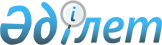 О внесении изменения и дополнения в постановление Правительства Республики Казахстан от 31 декабря 2013 года № 1547 "О Плане законопроектных работ Правительства Республики Казахстан на 2014 год"Постановление Правительства Республики Казахстан от 4 мая 2014 года № 439      Правительство Республики Казахстан ПОСТАНОВЛЯЕТ:



      1. Внести в постановление Правительства Республики Казахстан от 31 декабря 2013 года № 1547 «О Плане законопроектных работ Правительства Республики Казахстан на 2014 год» следующие изменение и дополнение:



      в Плане законопроектных работ Правительства Республики Казахстан на 2014 год, утвержденном указанным постановлением:



      строку, порядковый номер 1, исключить;



      дополнить строкой, порядковый номер 26-1 следующего содержания:

      «                                                              ».



      2. Настоящее постановление вводится в действие со дня подписания.      Премьер-Министр

      Республики Казахстан                       К. Масимов
					© 2012. РГП на ПХВ «Институт законодательства и правовой информации Республики Казахстан» Министерства юстиции Республики Казахстан
				26-1О внесении изменений и дополнений в некоторые законодательные акты Республики Казахстан по вопросам таможенного администрированияМФапрельмайиюньТенгебаев А.М.